Aanmeldformulier Gelieve in te vullen in blokletters en in te leveren bij de schoolGegevens kindAchternaam:		_____________________________________________Tussenvoegsel(-s):		_____________________________________________Voorna(a)m(en): 		_____________________________________________Roepnaam:		_____________________________________________Geslacht:		M / V Geboortedatum: 		_____________________________________________Burgerservicenummer: 		_____________________________________________Straat en huisnummer: 		_____________________________________________Postcode:		_____________________________________________Woonplaats:		_____________________________________________	Telefoonnummer 		_____________________________________________	Land van herkomst:		_____________________________________________ □ n.v.t.Datum in Nederland: 		_____________________________________________ □ n.v.t.Eerste nationaliteit:		_____________________________________________Tweede nationaliteit:		_____________________________________________ □ n.v.t.Gegevens voorschoolse opvang (0-4 jaar) (indien relevant)Naam kinderdagverblijf ofpeuterspeelzaal:		_____________________________________________Plaats KDV of PSZ:		_____________________________________________Gegevens vorig onderwijs (4 – 12 jaar) (indien relevant)Al ingeschreven op andere (speciale) basisschool:		ja / nee	

Indien afkomstig van een andere (speciale) basisschoolNaam school van herkomst: 	_____________________________________________Plaats school van herkomst:	_____________________________________________
Huidige leerjaar: 		0   leerjaar 1		0   leerjaar 5			0   leerjaar 2		0   leerjaar 6			0   leerjaar 3		0   leerjaar 7				0   leerjaar 4	 	0   leerjaar 8	Contactgegevens ouder/verzorger/wettelijk vertegenwoordigerOuder / verzorger / wettelijk vertegenwoordiger 1Achternaam:		_____________________________________________Tussenvoegsel(-s):		_____________________________________________Voorna(a)m(en): 		_____________________________________________Aanhef:		heer / mevrouw	Relatie tot het kind:		vader / moeder / anders te weten:  ________________Ouderlijk gezag 		ja / nee	Geboorteland: 		_____________________________________________Nationaliteit: 		_____________________________________________Telefoonnummer: 		_____________________________________________ E-mail:		_____________________________________________Straat en huisnummer: 		_____________________________________________Postcode:		_____________________________________________Woonplaats:		_____________________________________________	Ouder / verzorger / wettelijk vertegenwoordiger 2 (indien van toepassing)Achternaam:		_____________________________________________Tussenvoegsel (-s):		_____________________________________________Voorna(a)m(en): 		_____________________________________________Aanhef:		heer/ mevrouw	Relatie tot het kind:		vader / moeder / anders te weten:  ________________Ouderlijk gezag 		ja / nee	Geboorteland: 		_____________________________________________Nationaliteit: 		_____________________________________________Telefoonnummer: 		_____________________________________________ E-mail:		_____________________________________________Indien afwijkend van de gegevens van de eerste wettelijk vertegenwoordiger:Straat en huisnummer: 		_____________________________________________Postcode:		_____________________________________________Woonplaats:		_____________________________________________	Eventueel aanvullend noodnummer:Naam:		_____________________________________________Telefoonnummer:		_____________________________________________Omschrijving/toelichting	:	_____________________________________________Overige bijzonderheden kindZijn er bijzonderheden over uw kind waarvan de school op de hoogte zou moeten zijn? Bijvoorbeeld lichamelijke beperkingen of bijzonderheden in de ontwikkeling of gedrag van uw kind?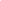 OndertekeningOndergetekende(n) verklaren:de identiteit van de school te kennen en te respecteren;toestemming te geven relevante gegevens op te laten nemen in de leerlingadministratie;dan hun zoon/ dochter deel neemt aan lesactiviteiten die logischerwijs hieruit voortvloeien;in te stemmen met de afspraken en gedragsregels zoals verwoord in de schoolgids;dit formulier naar waarheid ingevuld te hebben.Wettelijk vertegenwoordiger 1			Wettelijk vertegenwoordiger 2 (indien van toepassing)Naam: 		______________________	Naam: 		______________________	Datum:		______________________	Datum:		______________________Handtekening: 	______________________	Handtekening: 	______________________	De school en SPCO Groene Hart verklaren dat de verkregen gegevens op dit formulier vertrouwelijk worden behandeld en veilig opgeslagen in ons leerling administratiesysteem. Bij het verwerken en toegankelijk maken van de gegeven aan medewerkers van de school en het bestuur van SPCO Groene Hart houden wij ons aan de Algemene Verordening Gegevensverwerking. Wij zullen (een deel) van deze gegevens alleen delen met andere organisaties indien hiervoor een wettelijke grondslag is (bijvoorbeeld voor bekostiging van onze school). Wij streven hierbij om zo minimaal mogelijk aantal gegevens te delen. Daarbij zullen wij u vooraf expliciete toestemming vragen, indien wij gegevens van uw kind zouden willen delen in het kader van extra begeleiding of onderzoek waarbij derden zijn betrokken. Voor meer informatie verwijzen wij u naar onze website www.spco.nl en ons privacy- en beveiligingsbeleid. Medische gegevens kind en toestemming handelen bij ziekte (alleen invullen indien van toepassing)Achternaam:		_____________________________________________Voorna(a)m(en): 		_____________________________________________Medische gegevensNaam huisarts:		_____________________________________________Telefoonnummer huisarts:		_____________________________________________Mijn kind is overgevoelig voor de volgende zaken:  Medicijnen: 		nee / ja, namelijk:  ___________________________________Allergieën: 		nee / ja, namelijk:  ___________________________________Overige producten: 	nee / ja, namelijk:  ___________________________________Ruimte voor medische zaken die hierboven niet genoemd zijn:  ______________________________________________________________________________________________________________________________________________________________________________________________________________________________________________________Op de website van SPCO Groene Hart, www.spco.nl, staat het protocol voor ons medisch handelen mocht daar een noodzaak toe zijn bij uw kind. Hierin kunt ook lezen hoe u een verzoek aan de school kunt doen tot medisch handelen en welke medische handelingen wij als school nooit zullen en mogen verrichten.Verklaring Toestemming tot handelwijze voor als het kind ziek wordt op school  Het kan voorkomen dat uw kind tijdens het verblijf op school ziek wordt, zich verwondt, door een insect wordt gestoken etc. In zo’n geval zal de school altijd contact opnemen met een van de voorgenoemde contactpersonen. Een enkele keer komt het voor dat geen van de contactpersonen te bereiken is en ook op de noodnummer(-s) niet opgenomen wordt. In dat geval zullen wij een arts consulteren en wordt rekening gehouden worden met de bovenstaande ingevulde en bij de school bekende medische gegevens. Als u met bovenstaande handelswijze bij ziekte akkoord bent, wilt u dan hieronder uw toestemming verlenen door het zetten van uw handtekening.Wettelijk vertegenwoordiger 1			Wettelijk vertegenwoordiger 2 (indien van toepassing)Naam: 		______________________	Naam: 		______________________	Datum:		______________________	Datum:		______________________Handtekening: 	______________________	Handtekening: 	______________________	Toestemming gebruik beeldmateriaal In het kader van de Algemene Verordening Gegevensverwerking (AVG), willen wij u expliciet toestemming vragen voor het gebruik en delen van beeldmateriaal. U mag natuurlijk altijd terugkomen op de door u gegeven toestemming. Ook mag u op een later moment alsnog toestemming geven.  Hierbij verklaart ondergetekende, ouders/verzorger van kindAchternaam:		_____________________________________________Voorna(a)m(en): 		_____________________________________________Geboortedatum: 		_____________________________________________Beeldmateriaal (kruis aan waar u toestemming voor geeft)Wettelijk vertegenwoordiger 1			Wettelijk vertegenwoordiger 2 (indien van toepassing)Naam: 		______________________	Naam: 		______________________	Datum:		______________________	Datum:		______________________Handtekening: 	______________________	Handtekening: 	______________________Beeldmateriaal mag door school gebruikt worden:Beeldmateriaal wordt gebruikt voor de volgende doelenin het besloten deel van de website/app (Social Schools) 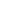 Informeren van ouders over ons onderwijs  zoals (speciale) lessen en andere onderwijsactiviteiten zoals schoolreisjes en schoolfeesten.in het openbare deel, zoals websites, schoolgids en nieuwsbrief (ook bijv. Facebook)        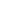 Informeren van (toekomstige) ouders en (toekomstige) leerlingen over de school, het gegeven en te volgen onderwijs, diverse onderwijsactiviteiten en eventuele pr-doeleinden van de school. 